IIndustrial Lands (Kwinana) Railway Act 1966Portfolio:Minister for TransportAgency:Public Transport Authority of Western AustraliaIndustrial Lands (Kwinana) Railway Act 19661966/01517 Oct 196617 Oct 1966Reprint 1 as at 6 Apr 2007 Reprint 1 as at 6 Apr 2007 Reprint 1 as at 6 Apr 2007 Reprint 1 as at 6 Apr 2007 Standardisation of Formatting Act 2010 s. 52010/01928 Jun 201011 Sep 2010 (see s. 2(b) and Gazette 10 Sep 2010 p. 4341)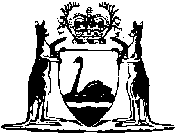 